РОССИЙСКАЯ  ФЕДЕРАЦИЯБРЯНСКАЯ ОБЛАСТЬАДМИНИСТРАЦИЯ  КРАСНОГОРСКОГО РАЙОНАП О С Т А Н О В Л Е Н И Еот 06.06.2019 г.  № 266р.п. Красная ГораОб утверждении схем размещения мест (площадок)накопления твердых коммунальных отходовна территории Красногорского городского поселенияКрасногорского района Брянской областиВ соответствии со статьей 13.4 Федерального закона «Об отходах производства и потребления», Постановлением Правительства Российской Федерации от 31.08.2018 г. № 1039 «Об утверждении Правил обустройства мест (площадок) накопления твердых коммунальных отходов и ведения их реестра»ПОСТАНОВЛЯЮ:         Утвердить схему размещения мест (площадок) накопления твердых коммунальных отходов на территории Красногорского городского поселения Красногорского района Брянской области (приложение 1).Настоящее постановление разместить на официальном сайте администрации Красногорского района Брянской областиКонтроль за исполнением настоящего постановления возложить на заместителя главы администрации Красногорского района Боровика А.В.Глава администрации Красногорского района                      С.С.ЖилинскийИсп. Капустина И.В.Тел. 8(48346)91639Приложение 1К постановлению администрации Красногорского районаОт 06.06.2019 г. №266Схема размещения мест (площадок) накопления твердых коммунальных отходов на территории Красногорского городского поселения№ п/пАдрес, географические координаты Схема размещения мест (площадок) накопления ТКО, М 1:20001Брянская область, Красногорский район, пгт. Красная Гора, Ул. Автомобилистов,1Географические координаты: 52.997427,31.619584Площадь земельного участка: 5 м2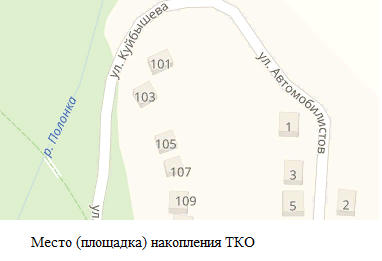 2Брянская область, Красногорский район, пгт. Красная Гора, ул. Безымянная, 5Географические координаты: 52.996015, 31.611924Площадь земельного участка: 5 м2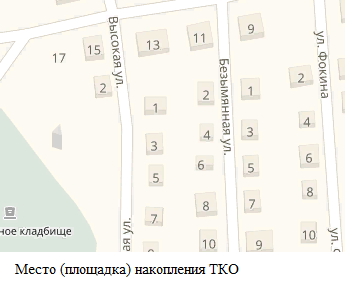 3Брянская область, Красногорский район, пгт.  Красная Гора, ул.  Безымянная,8Географические координаты: 52.995856, 31.611460Площадь земельного участка: 5 м2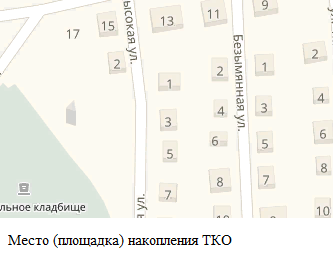 4Брянская область, Красногорский район, пгт. Красная Гора, ул. Безымянная,17Географические координаты: 52.993943, 31.612206Площадь земельного участка: 5 м2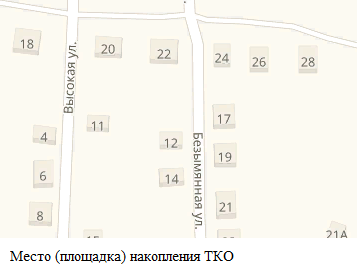 5Брянская область, Красногорский район, пгт. Красная Гора, ул. Безымянная,23Географические координаты: 52.993126, 31.613388Площадь земельного участка: 5 м2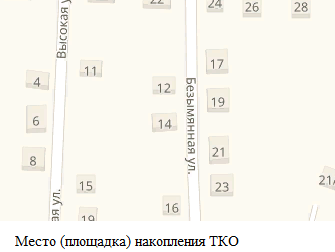 6Брянская область, Красногорский район, пгт. Красная Гора, ул.Безымянная,29Географические координаты: 52.992332, 31.613357Площадь земельного участка: 5 м2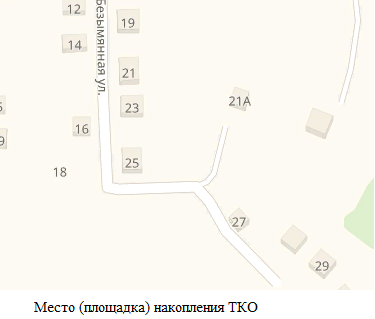 7Брянская область, Красногорский район, пгт. Красная Гора, ул. Больничная, 11Географические координаты: 53.009983, 31.612265Площадь земельного участка: 5 м2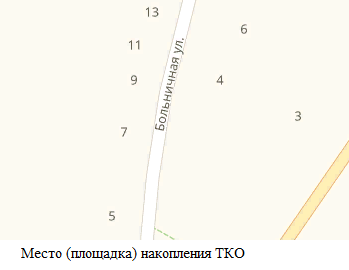 8Брянская область, Красногорский район, пгт. Красная Гора, ул. Больничная, 30Географические координаты: 53.011856, 31.614348Площадь земельного участка: 5 м2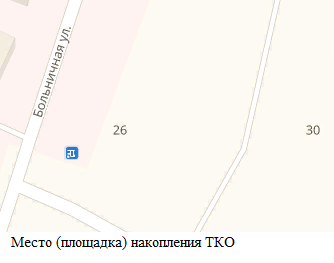 9Брянская область, Красногорский район, пгт. Красная Гора, ул.  Брянская,1Географические координаты: 52.997092, 31.614221Площадь земельного участка: 5 м2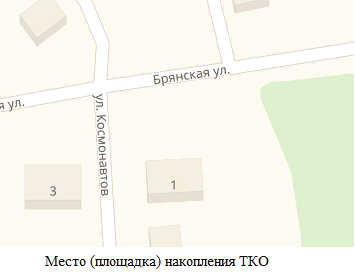 10Брянская область, Красногорский район, пгт. Красная Гора, ул.  Брянская , 4Географические координаты: 52.997158,31.609965Площадь земельного участка: 5 м2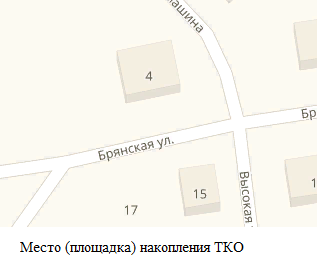 11Брянская область, Красногорский район, пгт. Красная Гора, ул. Брянская , 6Географические координаты: 52.996833, 31.607947Площадь земельного участка: 5 м2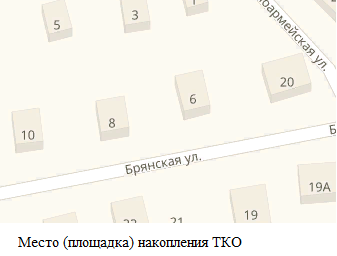 12Брянская область, Красногорский район, пгт. Красная Гора, ул.  Брянская , 9АГеографические координаты: 52.996927,31.611988Площадь земельного участка: 5 м2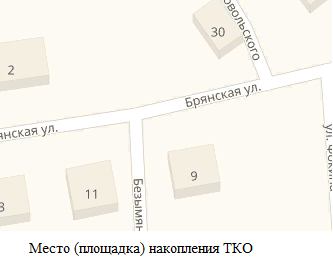 13Брянская область, Красногорский район, пгт. Красная Гора, ул.  Брянская , 15Географические координаты: 52.996779,31.610213Площадь земельного участка: 5 м2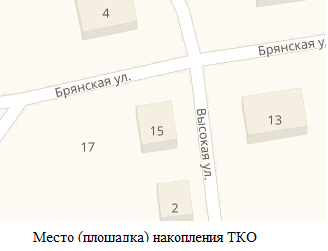 14Брянская область, Красногорский район, пгт. Красная Гора, ул.  Брянская , 19Географические координаты: 52.996772, 31.608641Площадь земельного участка: 5 м2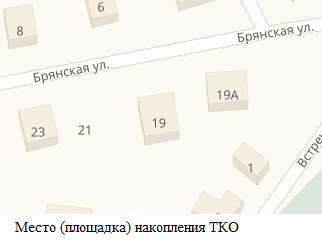 15Брянская область, Красногорский район, пгт. Красная Гора, ул. Брянская, 25Географические координаты: 52.996443,31.607184Площадь земельного участка: 5 м2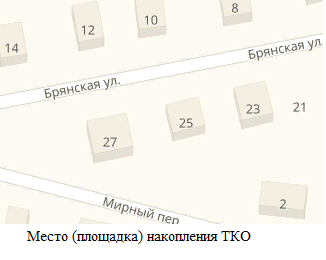 16Брянская область, Красногорский район, пгт. Красная Гора, ул. Батуровская, 6Географические координаты: 53.015410,31.618560Площадь земельного участка: 5 м2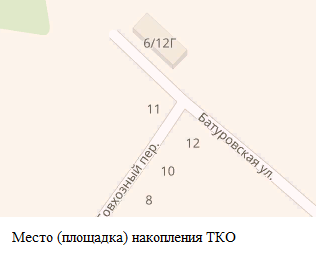 17Брянская область, Красногорский район, пгт. Красная Гора, ул,  Буйневича, 36Географические координаты: 53.001303, 31.596242Площадь земельного участка: 5 м2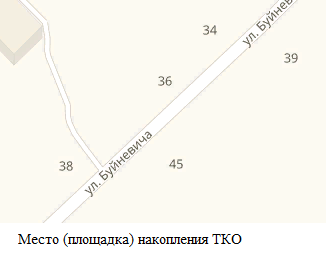 18Брянская область, Красногорский район, пгт. Красная Гора, ул. Буйневича,53Географические координаты: 52.998638, 31.591321Площадь земельного участка: 5 м2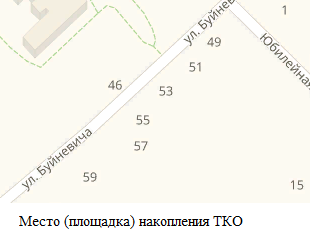 19Брянская область, Красногорский район, пгт. Красная Гора, ул. Буйневича,  57Географические координаты: 52.999844, 31.593891Площадь земельного участка: 5 м220Брянская область, Красногорский район, пгт. Красная Гора, Ул.Буйневича, 58Географические координаты: 52.999311, 31.589399Площадь земельного участка: 5 м2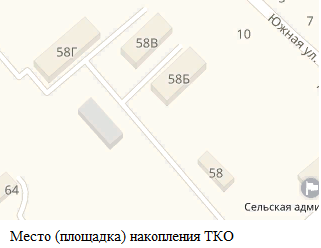 21Брянская область, Красногорский район, пгт. Красная Гора, пер. Беседьский, 11Географические координаты: 53.011874,31.595631Площадь земельного участка: 5 м2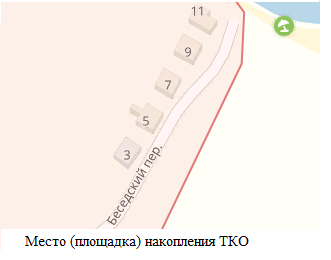 22Брянская область, Красногорский район, пгт. Красная Гора, ул. Высокая,3Географические координаты: 52.996204, 31.610736Площадь земельного участка: 5 м2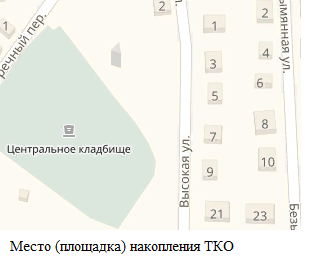 23Брянская область, Красногорский район, пгт. Красная Гора, ул. Высокая , 7Географические координаты: 52.995766, 31.610690Площадь земельного участка: 5 м2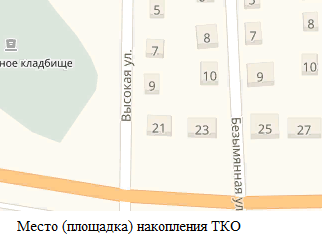 24Брянская область, Красногорский район, пгт. Красная Гора, ул. Высокая , 15Географические координаты: 52.993008, 31.610612Площадь земельного участка: 5 м2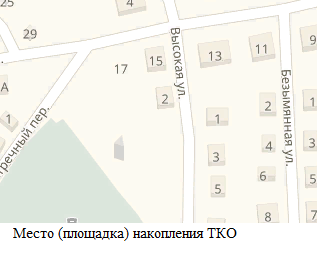 25Брянская область, Красногорский район, пгт. Красная Гора, ул. Восточная, 4Географические координаты: 53.001306,31.613404Площадь земельного участка: 5 м2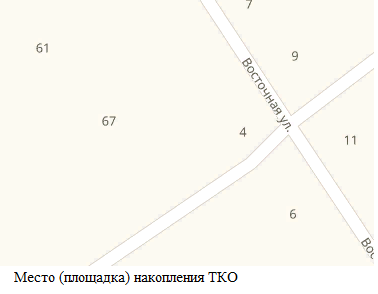 26Брянская область, Красногорский район, пгт. Красная Гора, ул. Восточная,15Географические координаты: 53.001021,31.613753Площадь земельного участка: 5 м2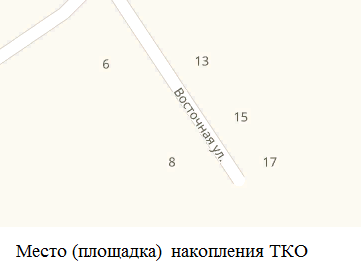 27Брянская область, Красногорский район, пгт. Красная Гора, пер.  Встречный, 3Географические координаты: 52.996223,31.608496Площадь земельного участка: 5 м2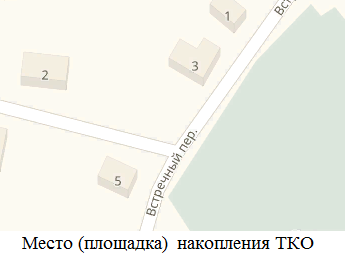 28Брянская область, Красногорский район, пгт. Красная Гора, ул.  Гагарина, 9Географические координаты: 53.019963,31.592717Площадь земельного участка: 5 м2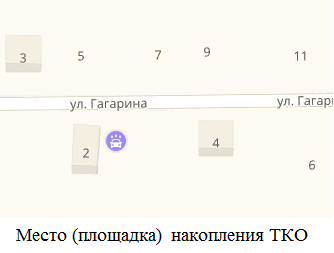 29Брянская область, Красногорский район, пгт. Красная Гора, ул. Гагарина, 12Географические координаты: 53.019880, 31.593889Площадь земельного участка: 5 м2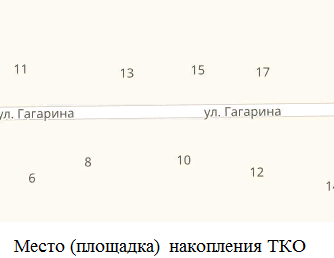 30Брянская область, Красногорский район, пгт. Красная Гора, ул. Гагарина, 17Географические координаты: 53.019994, 31.593880Площадь земельного участка: 5 м2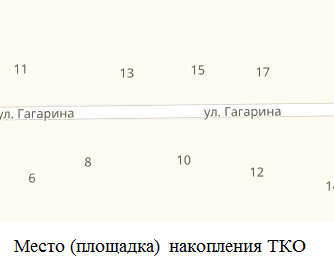 31Брянская область, Красногорский район, пгт. Красная Гора, пер. Горный, 2Географические координаты: 53.005968,31.603506Площадь земельного участка: 5 м2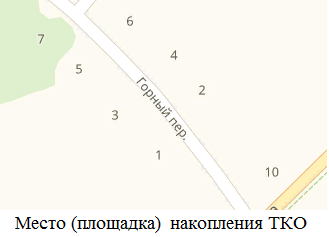 32Брянская область, Красногорский район, пгт. Красная Гора, пер. Горный , 12Географические координаты: 53.006817, 31.602156Площадь земельного участка: 5 м2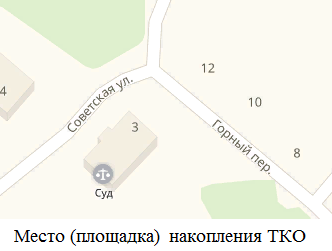 33Брянская область, Красногорский район, пгт. Красная Гора, ул. Дружбы, 4Географические координаты: 52.994255,31.594174Площадь земельного участка: 5 м2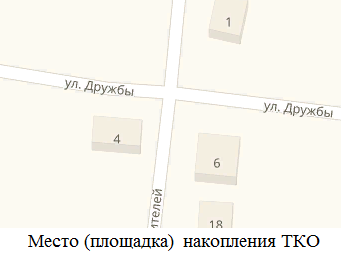 34Брянская область, Красногорский район, пгт. Красная Гора, ул. Дружбы, 5Географические координаты: 52.994491,31.595970Площадь земельного участка: 5 м2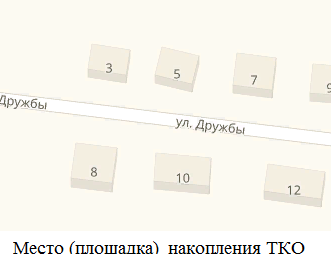 35Брянская область, Красногорский район, пгт. Красная Гора, ул. Дружбы , 10Географические координаты: 52.994155,31.596061Площадь земельного участка: 5 м236Брянская область, Красногорский район, пгт. Красная Гора, ул. Дружбы, 18Географические координаты: 52.994107, 31.598820Площадь земельного участка: 5 м2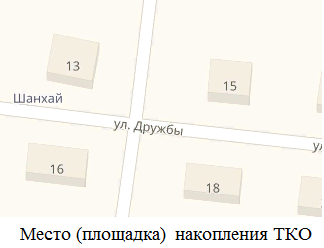 37Брянская область, Красногорский район, пгт. Красная Гора, ул. Добровольского, 3Географические координаты: 52.999832, 31.608902Площадь земельного участка: 5 м2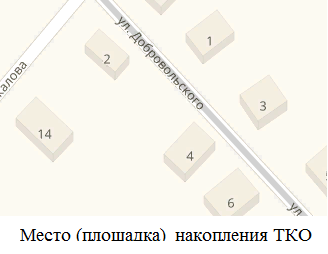 38Брянская область, Красногорский район, пгт. Красная Гора, ул. Добровольского, 6Географические координаты: 52.999504,31.608981Площадь земельного участка: 5 м2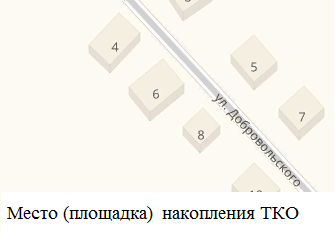 39Брянская область, Красногорский район, пгт. Красная Гора, ул. Добровольского, 8Географические координаты: 52.999394,31.609244Площадь земельного участка: 5 м240Брянская область, Красногорский район, пгт. Красная Гора, ул. Добровольского,9Географические координаты: 52.999239,31.610107Площадь земельного участка: 5 м2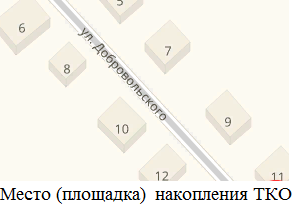 41Брянская область, Красногорский район, пгт. Красная Гора, ул.Добровольского, 17Географические координаты: 52.998249, 31.611329Площадь земельного участка: 5 м2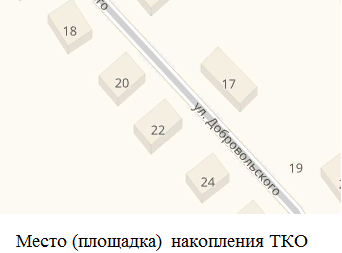 42Брянская область, Красногорский район, пгт. Красная Гора, ул.Добровольского, 20Географические координаты: 52.998397,31.610793Площадь земельного участка: 5 м243Брянская область, Красногорский район, пгт. Красная Гора, ул.Добровольского, 28Географические координаты: 52.997730,31.611634Площадь земельного участка: 5 м2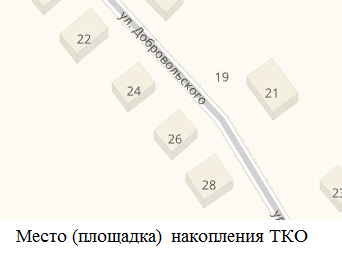 44Брянская область, Красногорский район, пгт. Красная Гора, ул. Зеленая, 11Географические координаты: 53.012455, 31.587865Площадь земельного участка: 5 м2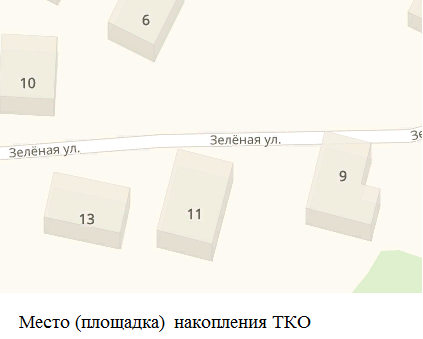 45Брянская область, Красногорский район, пгт. Красная Гора, ул. Зеленая, 18Географические координаты: 53.012487,31.585729Площадь земельного участка: 5 м2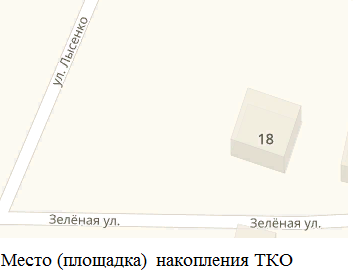 46Брянская область, Красногорский район, пгт. Красная Гора,  ул. Заречная, 4Географические координаты: 53.019124, 31.595614Площадь земельного участка: 5 м2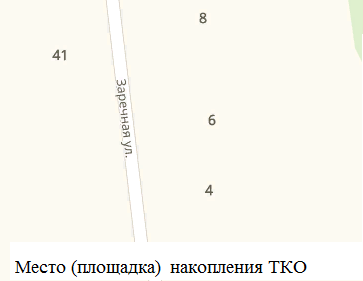 47Брянская область, Красногорский район, пгт. Красная Гора, ул. Заречная,8Географические координаты: 53.019393, 31.595563Площадь земельного участка: 5 м2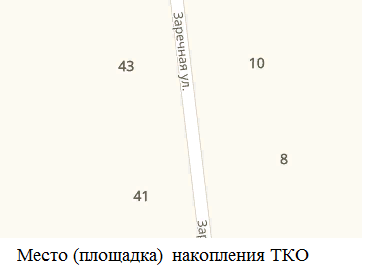 48Брянская область, Красногорский район, пгт. Красная Гора, ул. Заречная, 11Географические координаты: 53.014566, 31.598060Площадь земельного участка: 5 м2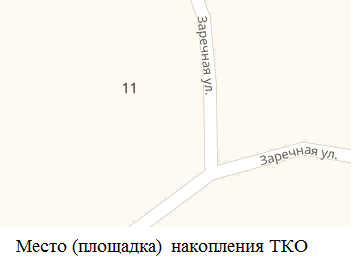 49Брянская область, Красногорский район, пгт. Красная Гора, пер.Заполонский,1Географические координаты: 53.006097, 31.611853Площадь земельного участка: 5 м2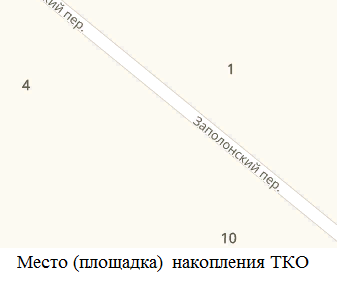 50Брянская область, Красногорский район, пгт. Красная Гора, пер.Заполонский,4Географические координаты: 53.006236, 31.611416Площадь земельного участка: 5 м251Брянская область, Красногорский район, пгт. Красная Гора, ул. Комарова, 5Географические координаты: 52.996709,31.598320Площадь земельного участка: 5 м2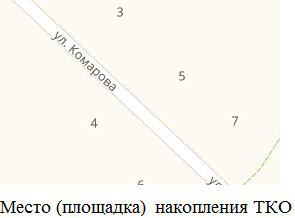 52Брянская область, Красногорский район, пгт. Красная Гора, ул. Комарова, 12Географические координаты: 52.997175,31.597376Площадь земельного участка: 5 м2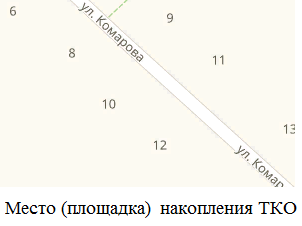 53Брянская область, Красногорский район, пгт. Красная Гора, ул. Комарова, 19 Географические координаты: 52.996250, 31.599088Площадь земельного участка: 5 м2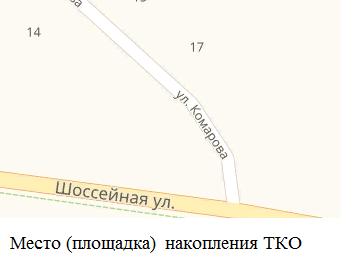 54Брянская область, Красногорский район, пгт. Красная Гора, ул. Красная, 5Географические координаты: 53.008241, 31.612261Площадь земельного участка: 5 м2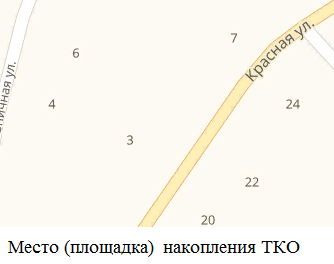 55Брянская область, Красногорский район, пгт. Красная Гора, ул. Красная, 13Географические координаты: 53.008765, 31.614581Площадь земельного участка: 5 м2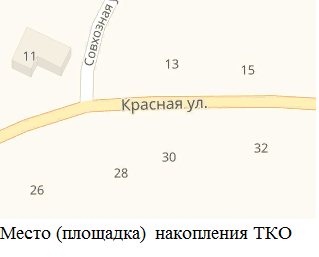 56Брянская область, Красногорский район, пгт. Красная Гора, ул. Красная, 22Географические координаты: 53.011495,31.619357Площадь земельного участка: 5 м2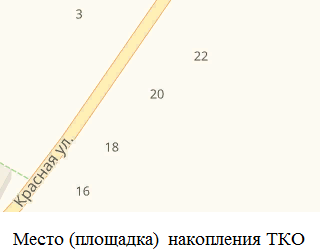 57Брянская область, Красногорский район, пгт. Красная Гора, ул. Красная, 26Географические координаты: 53.011741,31.619829Площадь земельного участка: 5 м2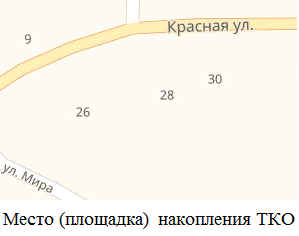 58Брянская область, Красногорский район, пгт. Красная Гора, ул. Красная, 30Географические координаты: 53.008664, 31.613981Площадь земельного участка: 5 м2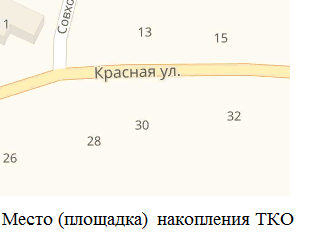 59Брянская область, Красногорский район, пгт. Красная Гора, ул. Красная, 38Географические координаты: 53.010839, 31.617382Площадь земельного участка: 5 м2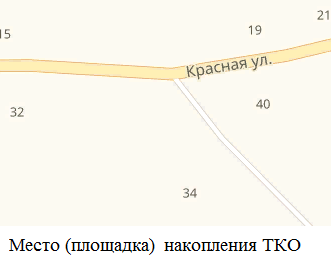 60Брянская область, Красногорский район, пгт. Красная Гора, ул. Красная, 41Географические координаты: 53.012175,31.620505Площадь земельного участка: 5 м2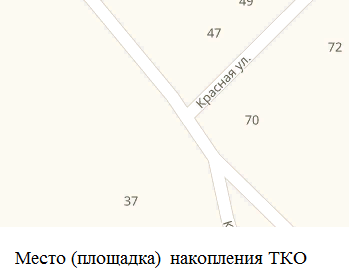 61Брянская область, Красногорский район, пгт. Красная Гора, ул. Красная, 45Географические координаты: 53.012265,31.620666Площадь земельного участка: 5 м2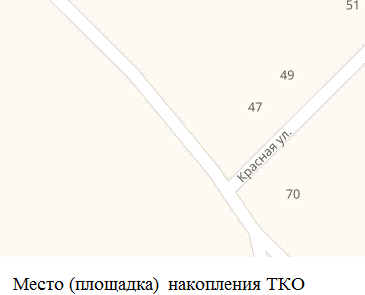 62Брянская область, Красногорский район, пгт. Красная Гора, ул. Красная, 52Географические координаты: 53.008960, 31.618045Площадь земельного участка: 5 м2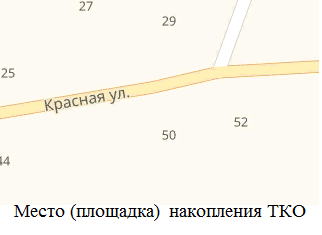 63Брянская область, Красногорский район, пгт. Красная Гора, ул. Красная, 66Географические координаты: 53.009838, 31.618940Площадь земельного участка: 5 м2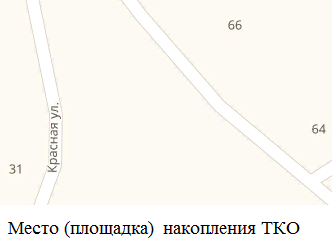 64Брянская область, Красногорский район, пгт. Красная Гора, ул. Красная,74Географические координаты: 53.009638, 31.619226Площадь земельного участка: 5 м2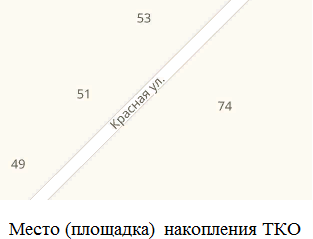 65Брянская область, Красногорский район, пгт. Красная Гора, ул. Куйбышева, 8Географические координаты: 53.004753, 31.605085Площадь земельного участка: 5 м2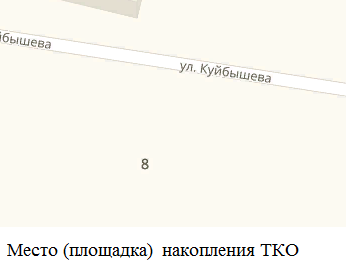 66Брянская область, Красногорский район, пгт. Красная Гора, ул. Куйбышева, 23Географические координаты: 53.004816, 31.605420Площадь земельного участка: 5 м2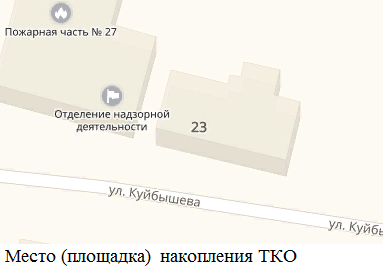 67Брянская область, Красногорский район, пгт. Красная Гора, ул. Куйбышева, 38Географические координаты: 53.002052, 31.609873Площадь земельного участка: 5 м2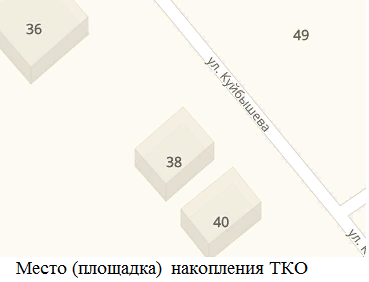 68Брянская область, Красногорский район, пгт. Красная Гора, ул. Куйбышева, 44Географические координаты: 53.001692, 31.610348Площадь земельного участка: 5 м2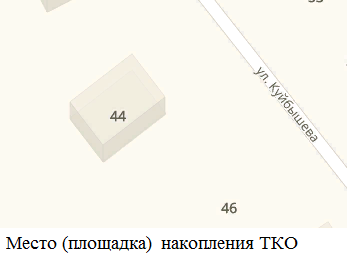 69Брянская область, Красногорский район, пгт. Красная Гора, ул. Куйбышева, 65Географические координаты: 53.000713, 31.612011Площадь земельного участка: 5 м2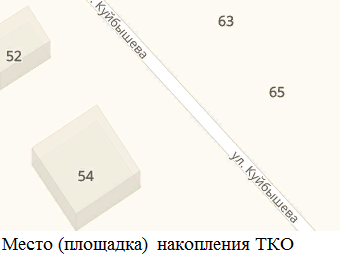 70Брянская область, Красногорский район, пгт. Красная Гора, ул. Куйбышева, 85Географические координаты: 52.999297, 31.614575Площадь земельного участка: 5 м2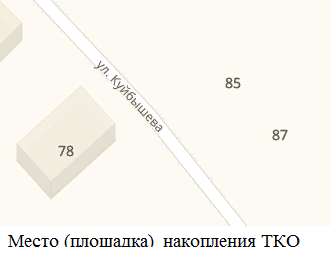 71Брянская область, Красногорский район, пгт. Красная Гора, ул. Куйбышева, 94Географические координаты: 52.998038, 31.615933Площадь земельного участка: 5 м2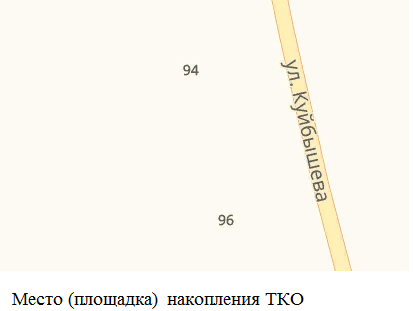 72Брянская область, Красногорский район, пгт. Красная Гора, ул. Куйбышева, 115Географические координаты: 52.996417, 31.617751Площадь земельного участка: 5 м2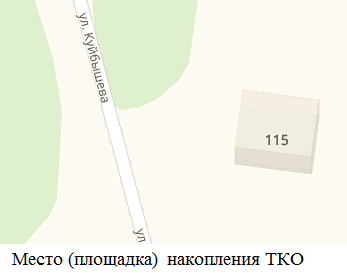 73Брянская область, Красногорский район, пгт. Красная Гора, ул. Куйбышева, 124Географические координаты: 52.988952, 31.620933Площадь земельного участка: 5 м2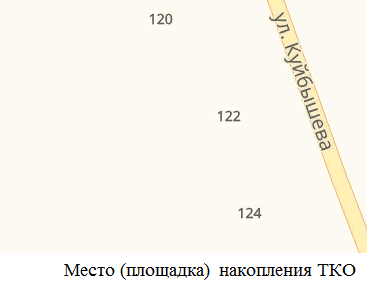 74Брянская область, Красногорский район, пгт. Красная Гора, ул. Куйбышева, 130Географические координаты: 52.987971, 31.621611Площадь земельного участка: 5 м2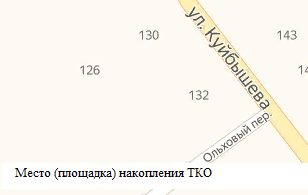 75Брянская область, Красногорский район, пгт. Красная Гора, ул. Куйбышева, 153Географические координаты: 52.986496, 31.623843Площадь земельного участка: 5 м2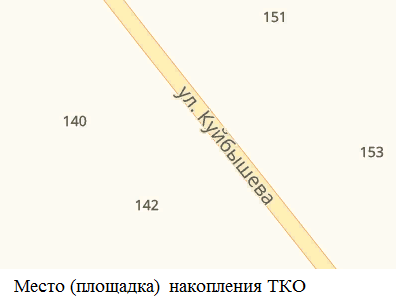 76Брянская область, Красногорский район, пгт. Красная Гора, ул. Космонавтов,11Географические координаты: 52.995742,31.614218Площадь земельного участка: 5 м2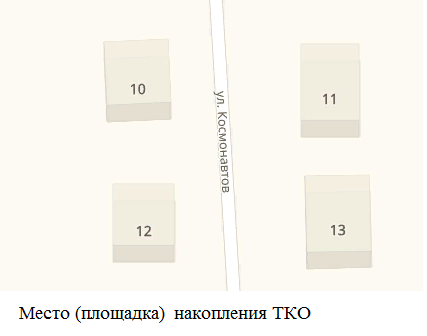 77Брянская область, Красногорский район, пгт. Красная Гора, ул. Клинцовская,12Географические координаты: 52.994473,31.620162Площадь земельного участка: 5 м2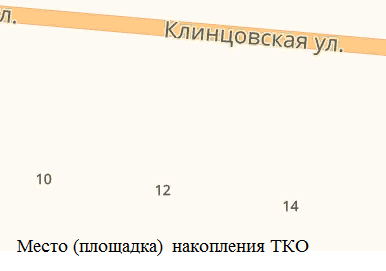 78Брянская область, Красногорский район, пгт. Красная Гора, пер. Криничный, 9Географические координаты:  53.007881, 31.589629Площадь земельного участка: 5 м2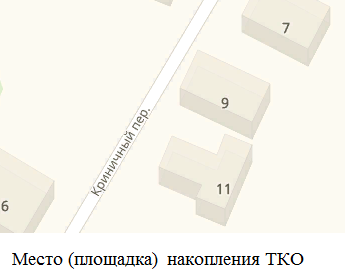 79Брянская область, Красногорский район, пгт. Красная Гора, пер. Криничный ,21Географические координаты:  53.006462, 31.588197Площадь земельного участка: 5 м2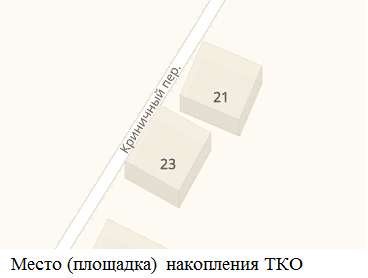 80Брянская область, Красногорский район, пгт. Красная Гора, пер. Криничный, 49Географические координаты:  53.004083, 31.584347Площадь земельного участка: 5 м2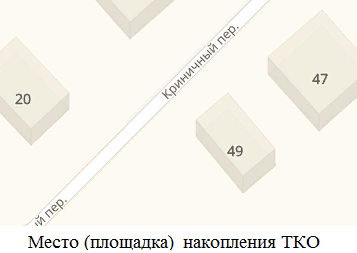 81Брянская область, Красногорский район, пгт. Красная Гора, ул.Комсомольская, 13Географические координаты: 53.013537, 31.589737Площадь земельного участка: 5 м2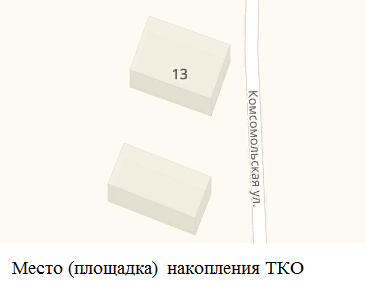 82Брянская область, Красногорский район, пгт. Красная Гора ул. Пушкина,3Географические координаты: 52.995920, 31.588815Площадь земельного участка: 5 м2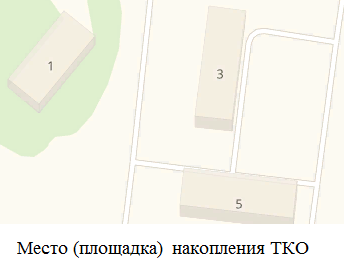 83Брянская область, Красногорский район, пгт. Красная Гора ул. Пушкина,4Географические координаты: 52.995281, 31.589693Площадь земельного участка: 5 м2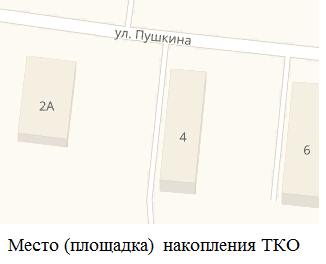 84Брянская область, Красногорский район, пгт. Красная Гора ул. Пушкина,5Географические координаты: 52.995791,31.589248Площадь земельного участка: 5 м2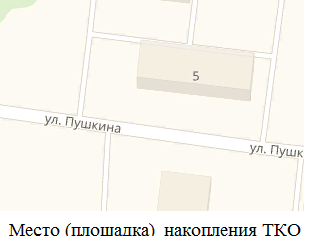 85Брянская область, Красногорский район, пгт. Красная Гора ул. Пушкина,6Географические координаты: 52.994913, 31.590685Площадь земельного участка: 5 м2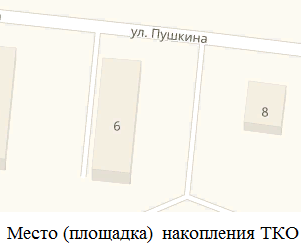 86Брянская область, Красногорский район, пгт. Красная Гора ул. Пушкина,7Географические координаты: 52.995564, 31.590102Площадь земельного участка: 5 м2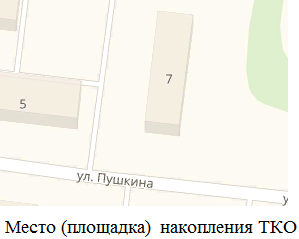 87Брянская область, Красногорский район, пгт. Красная Гора ул. Пушкина,11Географические координаты: 52.995379, 31.592001Площадь земельного участка: 5 м2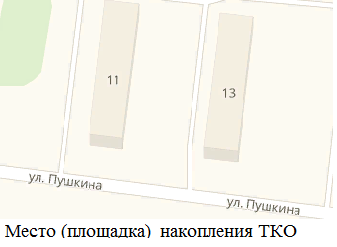 88Брянская область, Красногорский район, пгт. Красная Гора ул. Пушкина,13Географические координаты: 52.995343, 31.592741Площадь земельного участка: 5 м289Брянская область, Красногорский район, пгт. Красная Гора ул. Пушкина,15Географические координаты: 52.995297, 31.593478Площадь земельного участка: 5 м2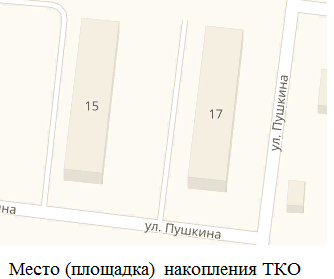 90Брянская область, Красногорский район, пгт. Красная Гора ул. Пушкина,17Географические координаты: 52.995245, 31.594106Площадь земельного участка: 5 м291Брянская область, Красногорский район, пгт. Красная Гора ул. Первомайская,12Географические координаты:  53.003344, 31.604936Площадь земельного участка: 5 м2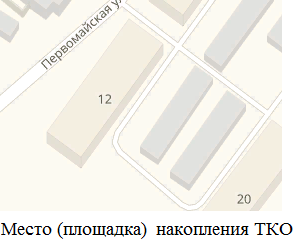 92Брянская область, Красногорский район, пгт. Красная Гора ул. Первомайская,14Географические координаты:  53.003442, 31.605025Площадь земельного участка: 5 м2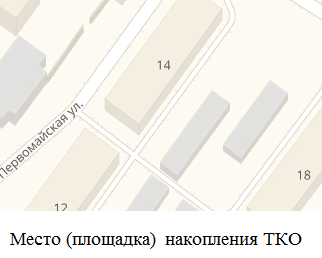 93Брянская область, Красногорский район, пгт. Красная Гора ул. Первомайская,18Географические координаты: 53.001529,31.604141Площадь земельного участка: 5 м2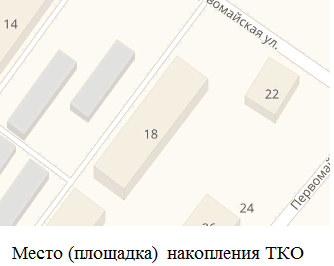 94Брянская область, Красногорский район, пгт. Красная Гора ул. Первомайская,20Географические координаты: 53.001322,31.603840Площадь земельного участка: 5 м2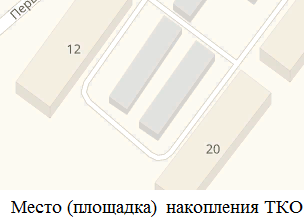 95Брянская область, Красногорский район, пгт. Красная Гора ул. Советская,19Географические координаты: 53.004361,31.597678Площадь земельного участка: 5 м2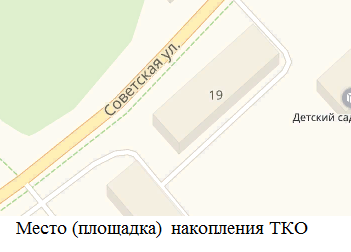 96Брянская область, Красногорский район, пгт. Красная Гора ул. Советская,21Географические координаты: 53.003973,31.597077Площадь земельного участка: 5 м2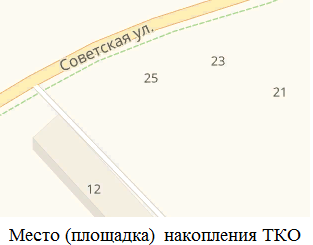 97Брянская область, Красногорский район, пгт. Красная Гора ул. Буйневича, 20Географические координаты: 53.002283,31.597979Площадь земельного участка: 5 м2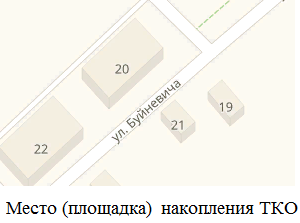 98Брянская область, Красногорский район, пгт. Красная Гора ул. Буйневича, 22Географические координаты: 53.001714,31.597035Площадь земельного участка: 5 м2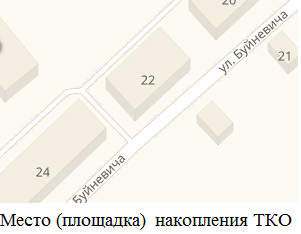 99Брянская область, Красногорский район, пгт. Красная Гора ул. Буйневича, 24Географические координаты: 53.001506,31.596563Площадь земельного участка: 5 м2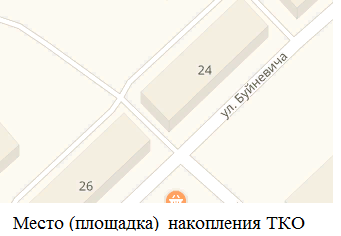 100Брянская область, Красногорский район, пгт. Красная Гора ул. Буйневича, 26Географические координаты: 53.001299,31.569176Площадь земельного участка: 5 м2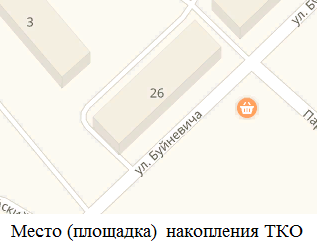 101Брянская область, Красногорский район, пгт. Красная Гора ул. Буйневича, 58Географические координаты: 52.998788,31.591456Площадь земельного участка: 5 м2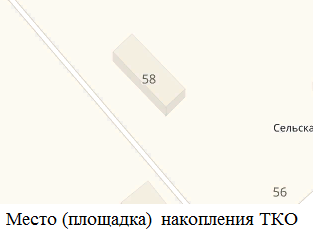 102Брянская область, Красногорский район, пгт. Красная Гора ул. Буйневича, 58 ВГеографические координаты: 52.999383,31.589868Площадь земельного участка: 5 м2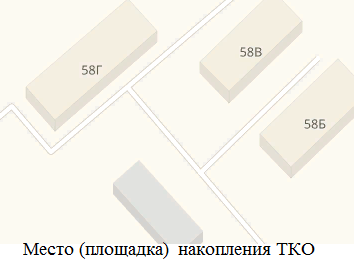 103Брянская область, Красногорский район, пгт. Красная Гора ул. Буйневича, 58 ГГеографические координаты: 52.999150,31.589052Площадь земельного участка: 5 м2104Брянская область, Красногорский район, пгт. Красная Гора ул. Буйневича, 60Географические координаты: 52.998995,31.589739Площадь земельного участка: 5 м2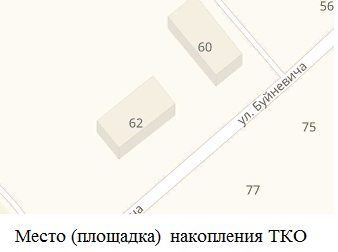 105Брянская область, Красногорский район, пгт. Красная Гора ул. Буйневича, 62Географические координаты: 52.998762,31.590340Площадь земельного участка: 5 м2106Брянская область, Красногорский район, пгт. Красная Гора пер. Майский, 1Географические координаты: 53.002529,31.593801Площадь земельного участка: 5 м2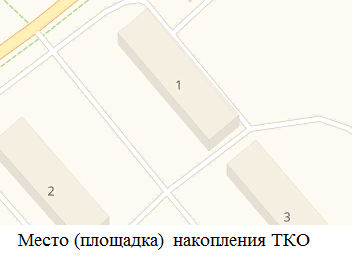 107Брянская область, Красногорский район, пгт. Красная Гора пер. Майский, 2Географические координаты: 53.001730,31.595077Площадь земельного участка: 5 м2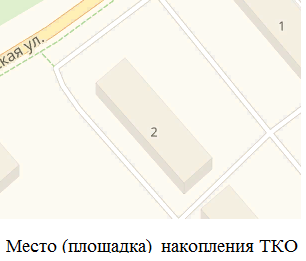 108Брянская область, Красногорский район, пгт. Красная Гора пер. Майский, 3Географические координаты: 53.002060,31.594546Площадь земельного участка: 5 м2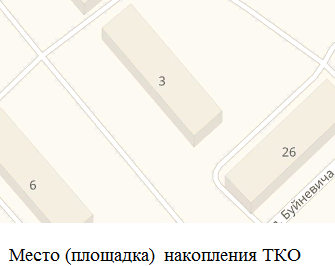 109Брянская область, Красногорский район, пгт. Красная Гора пер. Майский, 4Географические координаты: 53.002956,31.596665Площадь земельного участка: 5 м2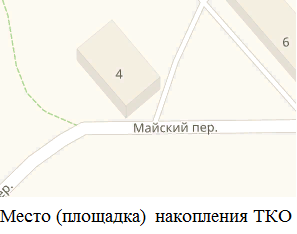 110Брянская область, Красногорский район, пгт. Красная Гора пер. Майский, 1Географические координаты: 53.002892,31.597894Площадь земельного участка: 5 м2111Брянская область, Красногорский район, пгт. Красная Гора пер. Майский, 6Географические координаты: 53.002558,31.597196Площадь земельного участка: 5 м2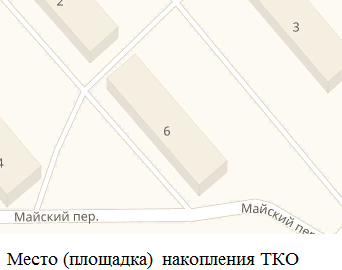 112Брянская область, Красногорский район, пгт. Красная Гора пер. Майский, 8Географические координаты: 53.002364,31.596059Площадь земельного участка: 5 м2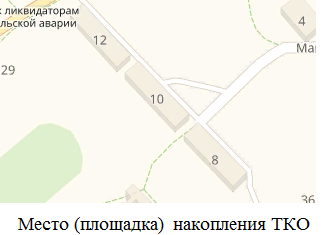 113Брянская область, Красногорский район, пгт. Красная Гора пер. Майский, 10Географические координаты: 53.002817,31.595705Площадь земельного участка: 5 м2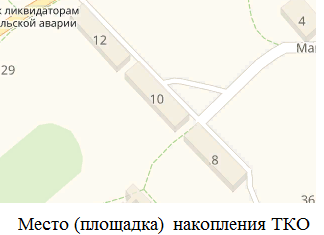 114Брянская область, Красногорский район, пгт. Красная Гора пер. Майский, 12Географические координаты: 53.003471,31.597110Площадь земельного участка: 5 м2115Брянская область, Красногорский район, пгт. Красная Гора ул. Мелиоративная,1Географические координаты: 53.003980,31.573082Площадь земельного участка: 5 м2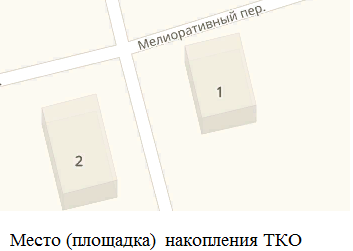 116Брянская область, Красногорский район, пгт. Красная Гора ул. Куйбышева,  19Географические координаты: 53.004306,31.607678Площадь земельного участка: 5 м2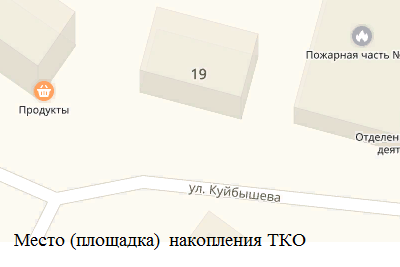 117Брянская область, Красногорский район, пгт. Красная Гора пер. Юность, 4Географические координаты: 53.004335,31.599091Площадь земельного участка: 5 м2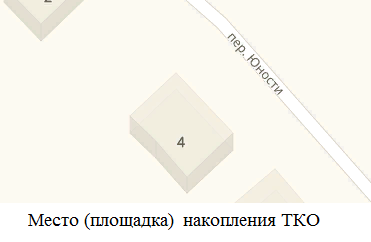 118Брянская область, Красногорский район, пгт. Красная Гора пер. Юность, 6Ге Площадь земельного участка: 5 м2ографические координаты: 53.003959,31.599692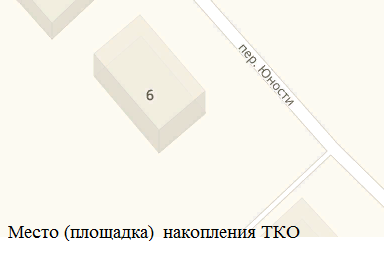 119Брянская область, Красногорский район, д. Дубенец ул.Центральная,11Географические координаты: 53.007536, 31.718399Площадь земельного участка: 5 м2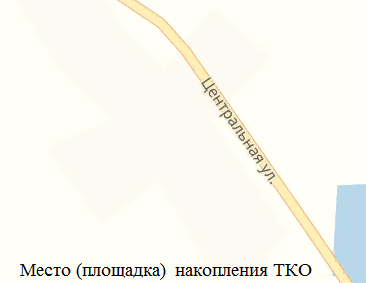 120Брянская область, Красногорский район, д. Дубенец ул.Центральная,52Географические координаты: 53.007701, 31.717922Площадь земельного участка: 5 м2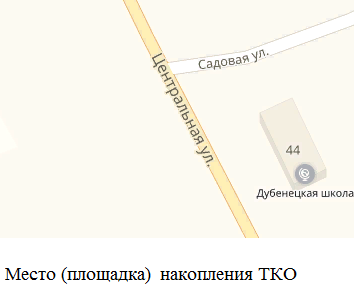 121Брянская область, Красногорский район, д. Дубенец ул.Центральная,74Географические координаты: 53.010625, 31.715679Площадь земельного участка: 5 м2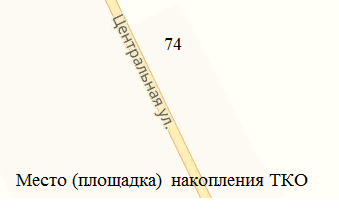 122Брянская область, Красногорский район, д. Дубенец ул. Совхозная 2Географические координаты: 53.011531, 31.714977Площадь земельного участка: 5 м2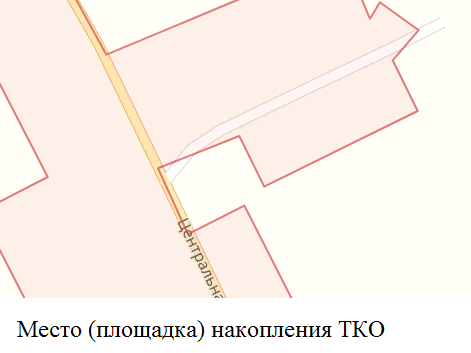 123Брянская область, Красногорский район, д. Дубенец ул. Садовая, 3Географические координаты: 53.008166, 31.718582Площадь земельного участка: 5 м2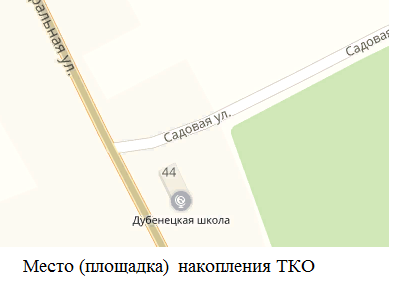 124Брянская область, Красногорский район, д.Батуровка ул. Молодежная, 7Географические координаты: 53.059483, 31.714752Площадь земельного участка: 5 м2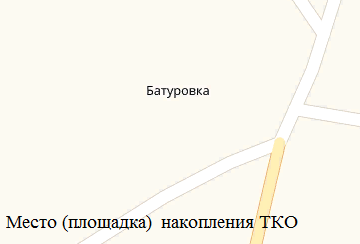 125Брянская область, Красногорский район, д.Батуровка ул. Молодежная, 11Географические координаты: 53.059483, 31.714752Площадь земельного участка: 5 м2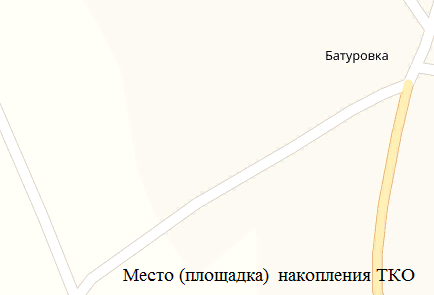 126Брянская область, Красногорский район, д.Батуровка ул. Горная, 19Географические координаты: 53.062438, 31.711525Площадь земельного участка: 5 м2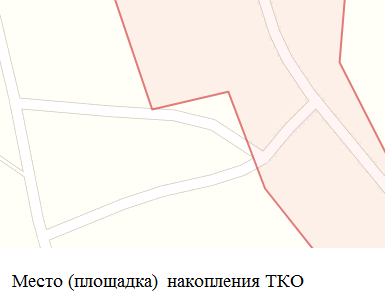 127Брянская область, Красногорский район, д.Батуровка ул. Советская, 6Географические координаты: 53.061184, 31.716267Площадь земельного участка: 5 м2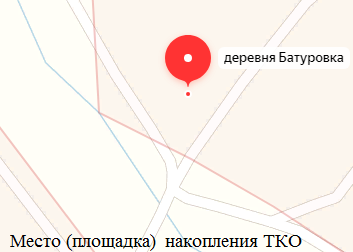 128Брянская область, Красногорский район, д.Селец ул. Советская, 13Географические координаты: 52.955167, 31.689195Площадь земельного участка: 5 м2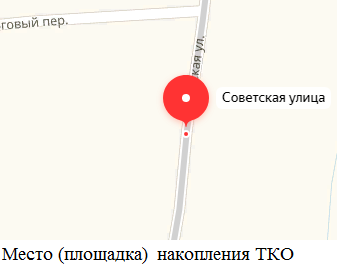 129Брянская область, Красногорский район, д.Селец ул. Советская, 76Географические координаты: 52.952634, 31.688382Площадь земельного участка: 5 м2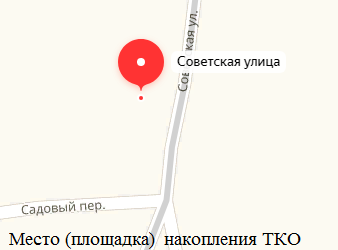 130Брянская область, Красногорский район, д.Селец ул. Совхозная, 5Географические координаты: 52.956496, 31.695519Площадь земельного участка: 5 м2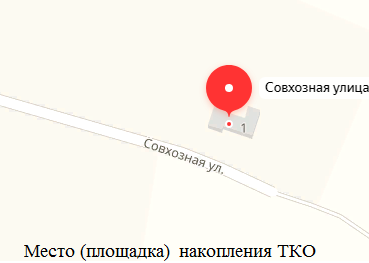 131Брянская область, Красногорский район, д.Селец ул. Совхозная,12Географические координаты: 52.957147, 31.690102Площадь земельного участка: 5 м2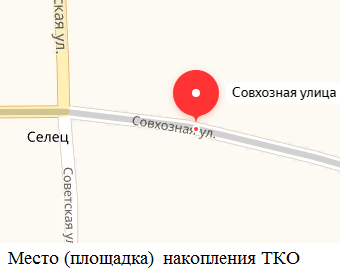 